REGISTRATION FORM FOR CONFIRMATION 2023- 2024Please complete in BLOCK CAPITALSFULL NAME ……………………………………………………………………...   D.O.B. ……………………..HOME ADDRESS ……………………………………………………………………………..………………….…………………………………………………………………………………………………………..………….PARENTS/ GUARDIANS ……………………………………………………………………………..………….TELEPHONE ………………………………………………... EMAIL ………………………………………..…SCHOOL …………………………………………………………………….. YEAR GROUP …………………CHURCH OF BAPTISM …………………………………………………….. CERTIFICATE ………..……….ADDITIONAL INFORMATION (allergies, medical info, learning difficulties, etc)……………………………………………………………………………………………………………...…………………………………………………………………………………………………………………………...…RELATIVES ALSO RECEIVING CONFIRMATION-   YES  /   NONAMES, IF YES …………………………………………………………………………………………………... ……………………………………………………………………………………………………………………..£40 COURSE FEE PAID-   YES  /  NO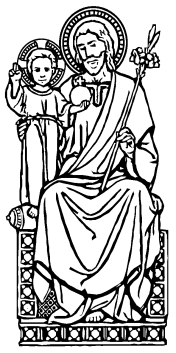 St Joseph’s ChurchWealdstone and Harrow WealdServed by the Society of the Divine Saviour – The SalvatoriansParish Priest: Father Thomas Malal SDSAssistant Priests: Father Frank Waters SDS; Father Mario Lainez SDS 191 High Road, Harrow Weald, HA3 5EETel: 020 8427 1955, email: office@catholicwealdstone.orgParish Office: Mon & Tues 9am-2pm; Wed-Fri 9am-4pmwww.catholicwealdstone.orgAlso in the Parish: Sisters of Our Lady of the Missions108 Spencer Road, Harrow Weald, HA3 7ARSalvatorian Trustees Registered Charity No 231410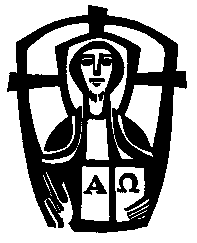 